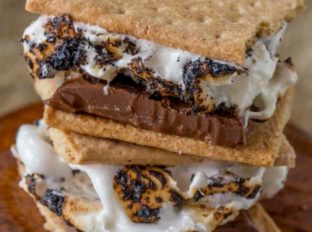 How do you make a S’more?The most basic answer is you break a graham cracker in half and lay the two halves on a plate.Top with a square of chocolate (If using a Hershey’s bar this would be 2 rectangles).Then have a marshmallow, heated up that you add to the chocolate and top with the graham cracker.Press down slightly and enjoy while warm and melted. How do you make S’mores in the oven?Preheat your oven to broil.On a sheet pan add your graham cracker halves (leave an inch of space or so around the graham crackers as the marshmallows will expand).Top with the square of chocolate.Top the graham crackers with a marshmallow, either jet puffed size, jumbo or the new stacking marshmallows.Place on a rack 5-6 inches below the top of the oven.Leave the door open 3-4 inches so you can peek in.Watch for 20-30 seconds for them to char and expand.Remove from the oven and cover with additional graham crackers and serve.How do you make S’mores in the microwave?Just a note, in a microwave you won’t have any of the delicious parts that have been charred.On a plate add the graham cracker half, cover with a square of chocolate.Top the graham crackers with a marshmallow.Microwave for 15 seconds.Top with graham cracker half and enjoy immediately.How do you make S’mores on the stove?On a plate add the graham cracker half, cover with a square of chocolate.Top the graham crackers with a marshmallow.Using a skewer, turn you gas stove onto high heat and hold the marshmallows over the flame.Let the marshmallow “catch” fire for a couple of seconds before blowing it out and turn off your stove.Using the second graham cracker square, put the marshmallow over the chocolate, press the graham cracker over it while taking the skewer out.How do you make S’mores on the grill?On a plate add the graham cracker half, cover with a square of chocolate.Top the graham crackers with a marshmallow.Using a skewer, turn you grill onto high heat and hold the marshmallows over the surface but not touching it.Let the marshmallow “catch” fire for a couple of seconds before blowing it out.Using the second graham cracker square, put the marshmallow over the chocolate, press the graham cracker over it while taking the skewer out.Alternate fun ideas for S’mores?Use Oreos instead of graham crackers and make S’moreos (these are a family favorite).Put a small spoonful of peanut butter under the chocolate for chocolate peanut butter S’mores.Swap out the chocolate for a spoonful of chocolate hazelnut spread.If you want to make room temperature S’mores, you can make them ahead of time, let them cool or put them in the refrigerator, then dip them in chocolate!